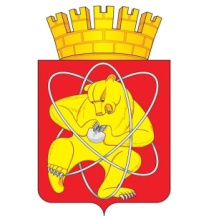 Городской округ «Закрытое административно – территориальное образование  Железногорск Красноярского края»АДМИНИСТРАЦИЯ ЗАТО г. ЖЕЛЕЗНОГОРСКПОСТАНОВЛЕНИЕ17.04.2023                                                                                                                                                   745г. ЖелезногорскО предоставлении МБУК «Центральная городская библиотека им. М. Горького»субсидий на иные цели  В соответствии с Федеральным законом от 06.10.2003 № 131-ФЗ 
«Об общих принципах организации местного самоуправления в Российской Федерации», Уставом ЗАТО Железногорск, постановлением Администрации ЗАТО г. Железногорск от 01.02.2021 № 227 «Об утверждении порядка определения объема и условий предоставления из бюджета ЗАТО Железногорск субсидий на иные цели муниципальным бюджетным и автономным учреждениям культуры, учреждениям дополнительного образования в сфере культуры ЗАТО Железногорск», руководствуясь Уставом ЗАТО Железногорск,ПОСТАНОВЛЯЮ:Предоставить МБУК «Центральная городская библиотека 
им. М. Горького» следующие субсидии на иные цели:1.1 На комплектование книжных фондов библиотек муниципальных образований Красноярского края Муниципальному бюджетному учреждению культуры «Центральная городская библиотека им. М. Горького» на 2023 год 
в размере 225 100,00 (двести двадцать пять тысяч сто рублей 00 копеек), на 2024 год в размере 225 100,00 (двести двадцать пять тысяч сто рублей 00 копеек), 2025 год в размере 225 100,00 (двести двадцать пять тысяч сто рублей 00 копеек)1.2 На организацию досуговых и оздоровительных мероприятий 
с участием СОНКО, объединяющих граждан с ограниченными возможностями здоровья муниципальному бюджетному учреждению культуры «Центральная городская библиотека им. М. Горького» на 2023 год в размере 4 000,00 (четыре тысячи рублей 00 копеек).2.	Отделу общественных связей Администрации ЗАТО г. Железногорск          (И.С. Архипова) разместить настоящее постановление на официальном сайте Администрации ЗАТО г. Железногорск в информационно телекоммуникационной сети «Интернет». 3.	Контроль над исполнением настоящего постановления возложить 
на исполняющего обязанности заместителя Главы ЗАТО г. Железногорск 
по социальным вопросам Е.А. Карташова.     4.	Настоящее постановление вступает в силу с момента его подписания.Глава ЗАТО г. Железногорск                                                               Д.М. Чернятин